附件3：林炳华先生简历林炳华，男，汉族，1968年7月出生，籍贯福建永定，中共党员，博士研究生学历、管理学博士学位，教授，硕士生导师，福州大学金融专业硕士点负责人，福州大学“数理金融实验班”项目负责人。现任福州大学经济与管理学院财政金融系主任。研究领域：货币银行、风险管理与公司治理。个人简历：1985.09—1989.08  上海财经大学投资经济管理专业本科学习1989.08 至今      福州大学经济与管理学院（财经学院、管理学院）教师1996.10—1998.05  厦门大学企业管理专业硕士学习2003.01—2004.08  福建省第一批专家服务团，任南平市国有资产投资经营有限公司科技副总经理（从事国企改制与资本运营的科技服务工作）2005.01—2006.01  福建省第一批赴闽西专家服务团，任龙岩市交通国有资产投资经营有限公司科技副总经理（从事基础设施投融资的科技服务工作）2009.09—2013.06  福建农林大学农业经济管理专业博士学习社会兼职：福建省中青年经济发展研究会理事，福建省互联网金融协会专家委员会委员，福建省金融行业专家。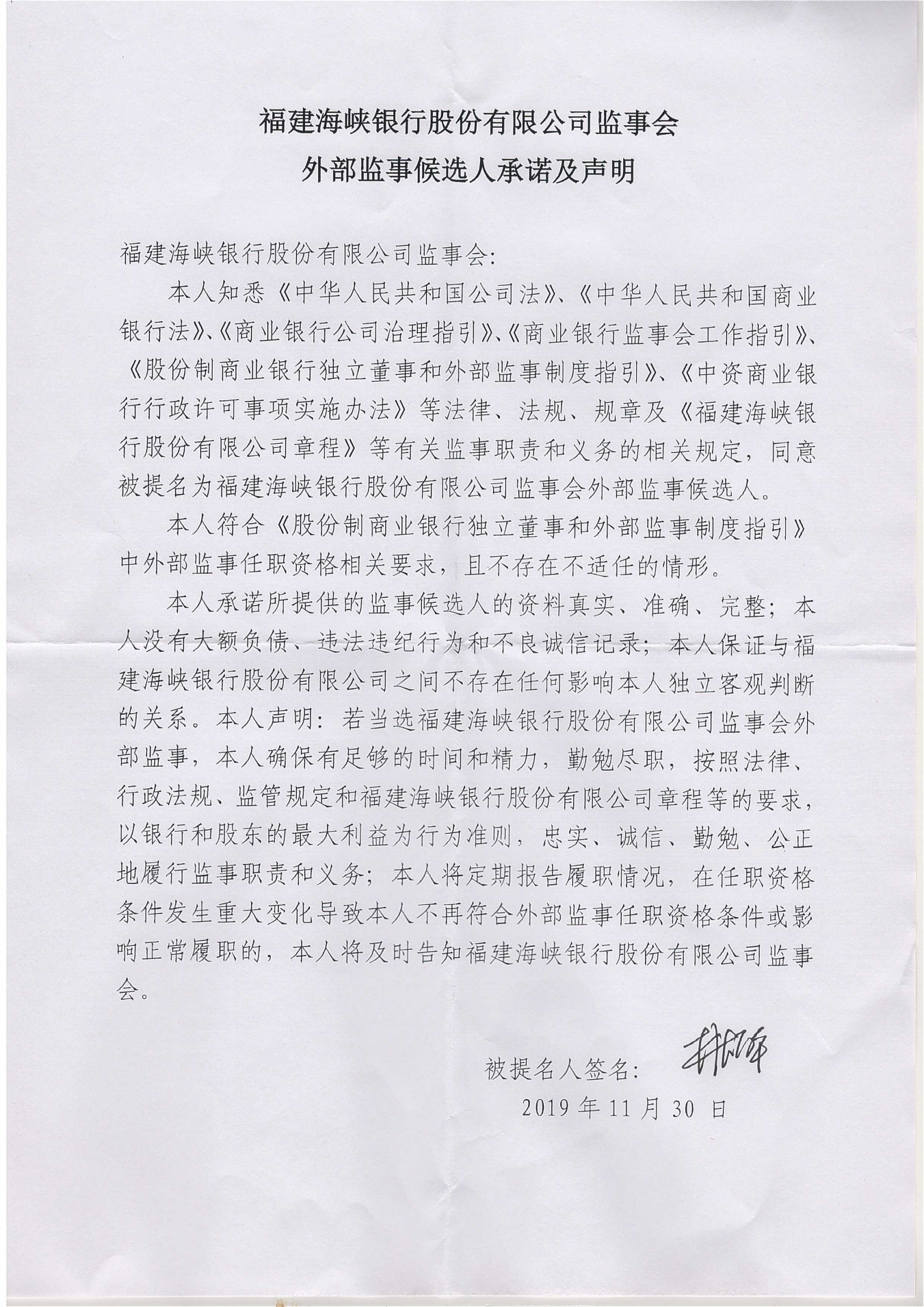 